附件5：国家企业信用信息公示系统各栏目资料查询结果操作指南打印方法有如下两个：1.点击“发送报告”（邮箱）就会所有信息都是完整的发送到邮箱，再去打印；（建议采用这种方法）2.点击“信息打印”就需要逐个栏目进行打印，信息打印是不完整的；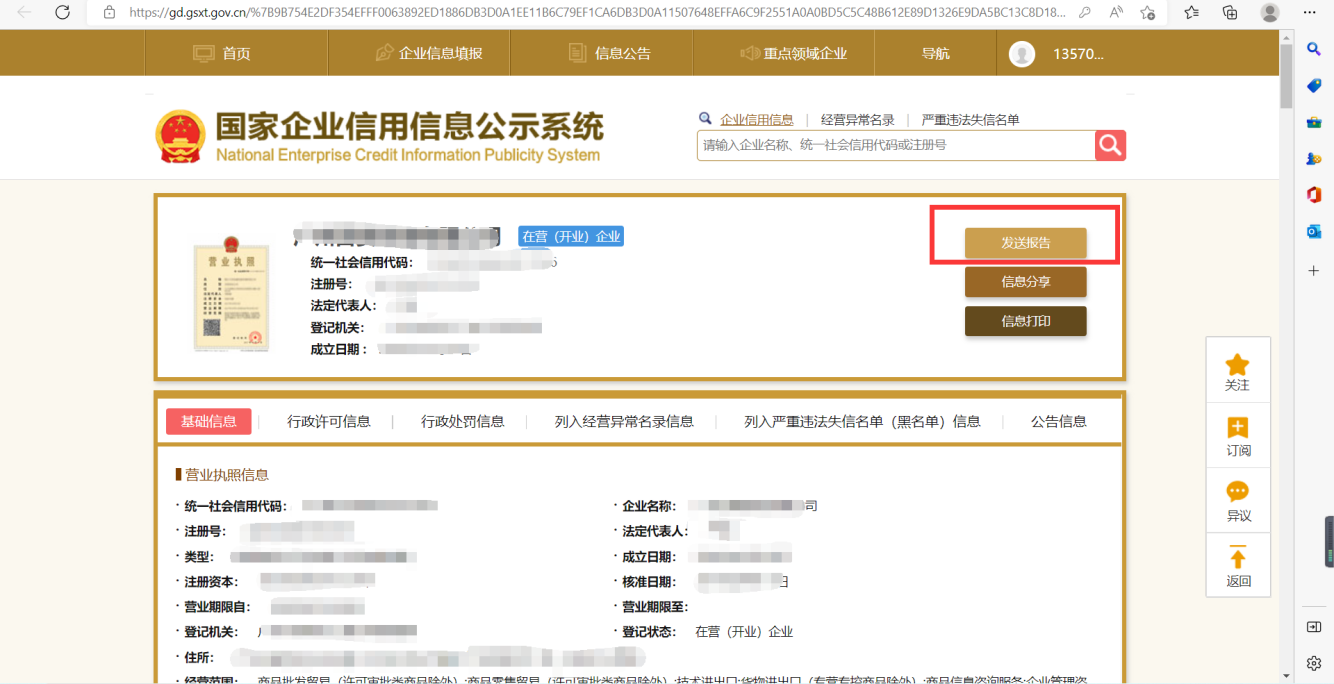 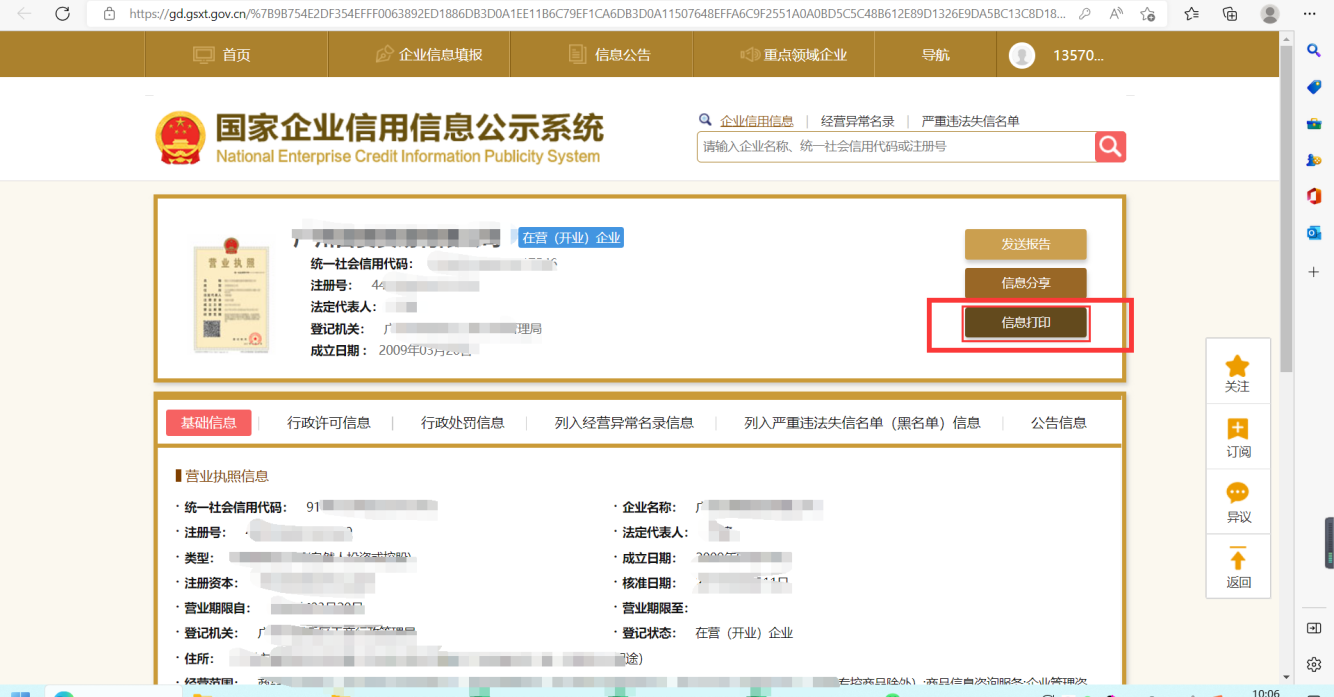 